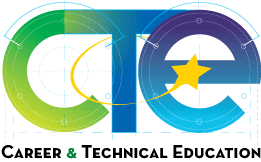 CTE—EPO Choice Contact List2024-2025           Christina Donohue		  Madison Middle School	      264-3120Josefina Melendez		  DeLaura Middle School	       773-7581Lori CantaloupeAstronaut High264-3000  John JohnsonBayside High956-5000 Mark ZeilerCocoa Beach Jr./Sr. High783-1776  Lauren FerontiCocoa High632-5300  Michael GladdenEau Gallie High242-6400  Stephen LinkKavitha TracyEnrique LunaHeritage High722-4178Jennifer Williams Tom GabelerJacob SchweichMelbourne High952-5880 Angela OwensKelly ByrneMerritt Island High454-1000  Kevn Rhyne Rockledge High636-3711 Kelly BombriantSatellite High779-2000Kayli ShearSpace Coast Jr./Sr. High638-0750 Janette ConnorTitusville High264-3100Kat ArmstrongViera High632-1770